ПЕРЕХОД НА НОВЫЙ ПОРЯДОК ПРИМЕНЕНИЯ ККТ (КОНТРОЛЬНО-КАССОВОЙ ТЕХНИКИ)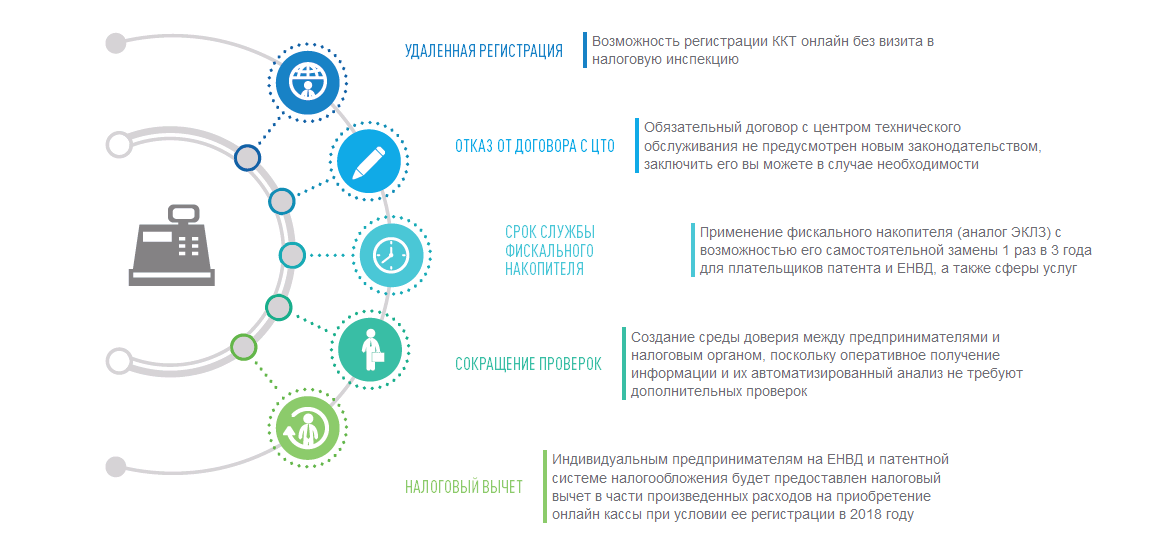 